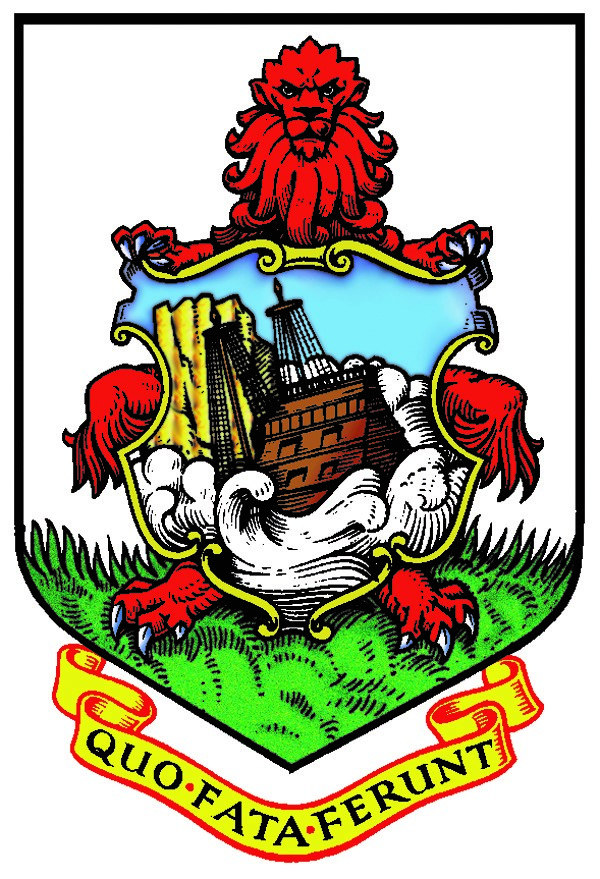 Ministry of Public Works Works and Engineering Invitation to Tender No.: MPW/W&E/TB/S/2018-001Issued: Monday, April 16, 2018Submission Deadline: Friday, May 11, 2018 03:00:00 PM ASTTABLE OF CONTENTSPART 1 – INVITATION AND SUBMISSION INSTRUCTIONS	31.1	Invitation to Bidders	31.2	ITT Contact	31.3	Type of Contract for Deliverables	31.4	ITT Timetable	31.5	Submission of Bids	4PART 2 – EVALUATION AND AWARD	62.1	Stages of Evaluation	62.2	Stage I – Mandatory Submission Requirements	62.3	Stage II – Mandatory Technical Requirements	62.4	Stage III – Pricing	62.5	Selection of Lowest Compliant Bidder	62.6	Notice to Bidder and Execution of Agreement	62.7	Failure to Enter into Agreement	7PART 3 – TERMS AND CONDITIONS OF THE ITT PROCESS	83.1	General Information and Instructions	83.2	Communication after Issuance of ITT	93.3	Notification and Debriefing	103.4	Conflict of Interest and Prohibited Conduct	103.5	Confidential Information	123.6	Reserved Rights and Limitation of Liability	123.7	Governing Law and Interpretation	13APPENDIX A – FORM OF AGREEMENT	14APPENDIX B – SUBMISSION FORM	15APPENDIX C – PRICING	18APPENDIX D – ITT PARTICULARS	19A. THE DELIVERABLES	19B. MATERIAL DISCLOSURES	19C. MANDATORY SUBMISSION REQUIREMENTS	20D. MANDATORY TECHNICAL REQUIREMENTS	20E. PRE-CONDITIONS OF AWARD	21APPENDIX E – CERTIFICATE OF CONFIRMATION OF NON-COLLUSION	22ANNEX A - SERVICE AGREEMENTANNEX B - PRICING FORM HVAC MAINTENANCE CONTRACTANNEX C - SCOPE OF WORK FOR HVAC MAINTENANCE SERVICES FOR THE TYNES BAY WASTE TO ENERGY FACILITYANNEX D - LOCAL BENEFITS (SOCIAL, ECONOMIC AND ENVIRONMENTAL)ANNEX E - RELEVANT PROJECTS AND REFERENCESPART 1 – INVITATION AND SUBMISSION INSTRUCTIONS1.1	Invitation to BiddersThis Invitation to Tender (the “ITT”) is an invitation by the Government of Bermuda (the “Government”) to prospective bidders to submit bids for HVAC Maintenance Services for the Tynes Bay Waste to Energy Facility, as further described in Section A of the ITT Particulars (Appendix D) (the “Deliverables”). The Tynes Bay Waste to Energy Facility is seeking bids from established HVAC companies to provide routine preventative maintenance and emergency call out repair service for its HVAC systems. The successful bidder shall furnish all labour, equipment, tools, services, skills, etc., required to maintain the HVAC systems in good working order throughout the contract period.1.2	ITT ContactFor the purposes of this procurement process, the “ITT Contact” will be: Mr. Stuart Matthews at email shmatthews@gov.bm Bidders and their representatives are not permitted to contact any employees, officers, agents, elected or appointed officials or other representatives of the Government, other than the ITT Contact, concerning matters regarding this ITT. Failure to adhere to this rule may result in the disqualification of the bidder and the rejection of the bidder’s bid.Bidders that download this file and intend to respond to this ITT are required to register their interest with the ITT Contact by emailing their company name and contact information to Mr. Stuart Matthews at email shmatthews@gov.bm prior to the Submission Deadline noted in the ITT timetable below.Amendment/addenda (If any) will be posted at https://www.gov.bm/procurement-notices.  Bidders should visit the Government Portal on a regular basis during the procurement process.1.3	Type of Contract for DeliverablesThe selected bidder will be required to enter into an agreement with the Government for the provision of the Deliverables in the form attached as Appendix A to the ITT (the “Agreement”). It is the Government’s intention to enter into the Agreement with only one (1) legal entity.The term of the Agreement is to be for a period of 2 years, with an option in favour of the Government to extend the Agreement terms and conditions acceptable to the Government and the selected proponent for an additional term of up to 1 year.Joint submissions are acceptable however if a joint submission is made, the submission must clearly indicate which party will act as the prime contractor.1.4	ITT Timetable All times listed are in Atlantic Standard Time (AST). The ITT timetable is tentative only, and may be changed by the Government at any time. For greater clarity, a business day means all days that the Government is open for business. Mandatory site visitThe site visit will be held at Tynes Bay Waste to Energy Facility and is scheduled for 18th April 2018 at 10:00 am. Failure to be present at the site visit and sign in will result in the disqualification of your document submission.  Public OpeningResponses shall be publically opened after 3:00 PM AST, on 27th April 2018.  1.5	Submission of Bids1.5.1	Bids to be Submitted at Prescribed LocationBids must be submitted to:Tender Box at the Ministry of Public Works, Located on the 3rd Floor, General Post Office Building, 56, Church Street, Hamilton, HM12, Bermuda.E-mail and facsimile submissions are not accepted. However, Electronic copies (e-copy) of your proposal in MS Work or Adobe PDF format via USB drive or CD is requested with your hard copy submittal. 1.5.2	Bids to be Submitted on Time Bids must be submitted at the location set out above on or before the Submission Deadline. Bids submitted after the Submission Deadline will be rejected. Onus and responsibility rest solely with the bidder to deliver its bid to the exact location (including floor, if applicable) indicated in the ITT on or before the Submission Deadline. The Government does not accept any responsibility for submissions delivered to any other location by the bidder or its delivery agents. Bidders are advised to make submissions well before the deadline. Bidders making submissions near the deadline do so at their own risk.1.5.3	Bids to be Submitted in Prescribed Format Bidders must submit 2 original signed copies or one (1) electronic copy (e-copy) in Microsoft Word or Adobe PDF format. If both a hard copy and an e-copy of a bid are submitted and there is a conflict or inconsistency between the hard copy and the e-copy of the bid, the hard copy of the bid will prevail. Bids should be submitted in a sealed package and prominently marked as follows: with the ITT title and number (see ITT cover page) and will not be opened until Friday, May 11, 2018 3:00 PM. The full legal name and return address of the bidder should be marked on the package as well.1.5.4	Amendment of BidsBidders may amend their bids prior to the Submission Deadline by submitting the amendment in a sealed package prominently marked with the ITT title and number and the full legal name and return address of the bidder to the location set out above. Any amendment should clearly indicate which part of the bid the amendment is intended to amend or replace.1.5.5	Withdrawal of BidsBidders may withdraw their bids prior to the Submission Deadline. To withdraw a bid, a notice of withdrawal must be sent to the ITT Contact prior to the Submission Deadline and must be signed by an authorized representative of the bidder. The Government is under no obligation to return withdrawn bids.1.5.6	Bids Irrevocable after Submission DeadlineBids shall be irrevocable for a period of 90 calendar days running from the moment that the Submission Deadline passes.[End of Part 1]PART 2 – EVALUATION AND AWARD2.1	Stages of EvaluationThe Government will conduct the evaluation of bids in the following stages:2.2	Stage I – Mandatory Submission RequirementsStage I will consist of a review to determine which bids comply with all of the mandatory submission requirements. Bids that do not comply with all of the mandatory submission requirements as of the Submission Deadline will, subject to the express and implied rights of the Government, be disqualified and not evaluated further. The mandatory submission requirements are listed in Section C of the ITT Particulars (Appendix D). 2.2.1	No Amendment to Forms Other than inserting the information requested on the mandatory submission forms set out in the ITT, a bidder may not make any changes to any of the forms. Any bid containing any such changes, whether on the face of the form or elsewhere in the bid, may be disqualified. 2.3	Stage II – Mandatory Technical RequirementsStage II will consist of a review to determine which bids comply with all of the mandatory technical requirements. Bids that do not comply with all of the mandatory technical requirements as of the Submission Deadline will, subject to the express and implied rights of the Government, be rejected. The mandatory technical requirements are listed in Section D of the ITT Particulars (Appendix D). 2.4	Stage III – PricingStage III will consist of a scoring of the submitted pricing of each compliant bid in accordance with the evaluation method set out in Pricing (Appendix C). The evaluation of price will be undertaken after the evaluation of mandatory requirements has been completed. 2.5	Selection of Lowest Compliant BidderSubject to the Government’s reserved rights, the compliant bidder with the lowest pricing will be selected to enter into the Agreement in accordance with the following section. In the event of a tie, the selected bidder will be determined by way of a coin toss.2.6	Notice to Bidder and Execution of AgreementNotice of selection by the Government to the selected bidder shall be in writing. The selected bidder shall execute the Agreement in the form attached as Appendix A to this ITT and satisfy any other applicable conditions of this ITT, including the pre-conditions of award listed in Section E of the ITT Particulars (Appendix D), within fifteen (15) days of notice of selection. This provision is solely for the benefit of the Government and may be waived by the Government. 2.7	Failure to Enter into AgreementIn addition to all other remedies available to the Government, if a selected bidder fails to execute the Agreement or satisfy any applicable conditions within fifteen (15) days of notice of selection, the Government may, without incurring any liability, withdraw the selection of that bidder and proceed with the selection of another bidder.[End of Part 2] PART 3 – TERMS AND CONDITIONS OF THE ITT PROCESS3.1	General Information and Instructions3.1.1	Bidders to Follow InstructionsBidders should structure their bids in accordance with the instructions in this ITT. Where information is requested in this ITT, any response made in a bid should reference the applicable section numbers of this ITT.3.1.2	Bids in EnglishAll bids must be written in the English language only. 3.1.3	No Incorporation by Reference The entire content of the bidder’s bid should be submitted in a fixed form, and the content of websites or other external documents referred to in the bidder’s bid but not attached will not be considered to form part of its bid.3.1.4	References and Past PerformanceIn the evaluation process, the Government may include information provided by the bidder’s referees and may also consider the bidder’s past performance or conduct on previous contracts with the Government or other institutions. 3.1.5	Information in ITT Only an EstimateThe Government and its advisers make no representation, warranty or guarantee as to the accuracy of the information and empirical data contained in this ITT or issued by way of addenda. Any quantities shown or data contained in this ITT or provided by way of addenda are estimates only, and are for the sole purpose of indicating to bidders the general scale and scope of the Deliverables. It is the bidder’s responsibility to obtain all the information necessary to prepare a bid in response to this ITT.3.1.6	Bidders to Bear Their Own CostsThe bidder will bear all costs associated with or incurred in the preparation and presentation of its bid, including, if applicable, costs incurred for interviews, travel or demonstrations. 3.1.7	Bid to be Retained by the Government The Government will not return the bid or any accompanying documentation submitted by a bidder.3.1.8	No Guarantee of Volume of Work or Exclusivity of Contract The Government makes no guarantee of the value or volume of work to be assigned to the successful bidder. The Agreement will not be an exclusive contract for the provision of the described Deliverables. The Government may contract with others for goods and services the same as or similar to the Deliverables or may obtain such goods and services internally. 3.1.9	EquivalencyWhen proprietary names, brands, catalogues or reference numbers are specified in the Deliverables, they are intended to set a minimum standard, and preference for any particular material or equipment is not intended. The bidder may offer material or equipment of similar characteristics, type, quality, appearance, finish, method of construction and performance and if doing so must disclose any difference in the characteristics, type, quality, appearance, finish, method of construction or performance of the material or equipment.  3.2	Communication after Issuance of ITT3.2.1	Bidders to Review ITTBidders shall promptly examine all of the documents comprising this ITT, and shall report any errors, omissions or ambiguities; andmay direct questions or seek additional informationin writing by email to the ITT Contact on or before the Deadline for Questions. All questions or comments submitted by bidders by email to the ITT Contact shall be deemed to be received once the email has entered into the ITT Contact’s email inbox. No such communications are to be directed to anyone other than the ITT Contact, and the Government shall not be responsible for any information provided by or obtained from any source other than the ITT Contact. The Government is under no obligation to provide additional information. It is the responsibility of the bidder to seek clarification from the ITT Contact on any matter it considers to be unclear. The Government shall not be responsible for any misunderstanding on the part of the bidder concerning this ITT or its process.3.2.2	All New Information to Bidders by Way of Addenda This ITT may be amended only by addendum in accordance with this section. If the Government, for any reason, determines that it is necessary to provide additional information relating to this ITT, such information will be communicated to all bidders by addenda via the website https://www.gov.bm/procurement-notices.  Each addendum forms an integral part of this ITT and may contain important information, including significant changes to this ITT. Bidders are responsible for obtaining all addenda issued by the Government. In the Submission Form (Appendix B), bidders should confirm their receipt of all addenda by setting out the number of each addendum in the space provided.3.2.3	Post-Deadline Addenda and Extension of Submission DeadlineIf the Government determines that it is necessary to issue an addendum after the Deadline for Issuing Addenda, the Government may extend the Submission Deadline.3.2.4	Verify and Clarify When evaluating bids, the Government may request further information from the bidder or third parties in order to verify or clarify the information provided in the bidder’s bid. The information may include, without limitation, clarification with respect to whether a bid meets the mandatory technical requirements set out in Section D of the ITT Particulars (Appendix D). The response received by the Government shall, if accepted by the Government, form an integral part of the bidder’s bid.3.3	Notification and Debriefing3.3.1	Notification to Other Bidders Once the Agreement is executed by the Government and a bidder, the other bidders may be notified directly in writing of the outcome of the procurement process.3.3.2	DebriefingBidders may request a debriefing after receipt of a notification of the outcome of the procurement process. All requests must be in writing to the ITT Contact and must be made within sixty (60) days of such notification. 3.3.3	Procurement Protest ProcedureIf a bidder wishes to challenge the ITT process, it should provide written notice to the ITT Contact in accordance with the Government's Procurement Protest Procedures.  The notice must provide detailed explanation of the bidder’s concern with the procurement process or its outcome. 3.4	Conflict of Interest and Prohibited Conduct3.4.1	Conflict of InterestFor the purposes of this ITT, the term “Conflict of Interest” includes, but is not limited to, any situation or circumstance where:in relation to the ITT process, the bidder has an unfair advantage or engages in conduct, directly or indirectly, that may give it an unfair advantage, including but not limited to (i) having, or having access to, confidential information of the Government in the preparation of its bid that is not available to other bidders, (ii) communicating with any person with a view to influencing preferred treatment in the ITT process (including but not limited to the lobbying of decision makers involved in the ITT process), or (iii) engaging in conduct that compromises, or could be seen to compromise, the integrity of the open and competitive ITT process or render that process non-competitive or unfair; orin relation to the performance of its contractual obligations contemplated under a contract for the Deliverables, the bidder’s other commitments, relationships or financial interests (i) could, or could be seen to, exercise an improper influence over the objective, unbiased and impartial exercise of its independent judgement, or (ii) could, or could be seen to, compromise, impair or be incompatible with the effective performance of its contractual obligations.3.4.2	Disqualification for Conflict of InterestThe Government may disqualify a bidder for any conduct, situation or circumstances, determined by the Government, in its sole and absolute discretion, to constitute a Conflict of Interest as defined above.3.4.3	Disqualification for Prohibited ConductThe Government may disqualify a bidder, rescind a notification of selection or terminate a contract subsequently entered into if the Government determines that the bidder has engaged in any conduct prohibited by this ITT.3.4.4	Prohibited Bidder CommunicationsBidders must not engage in any communications that could constitute a Conflict of Interest and should take note of the Conflict of Interest declaration set out in the Submission Form (Appendix B). 3.4.5	Bidder Not to Communicate with MediaBidders must not at any time directly or indirectly communicate with the media in relation to this ITT or any agreement entered into pursuant to this ITT without first obtaining the written permission of the ITT Contact.3.4.6	No LobbyingBidders shall not in relation to this ITT or the evaluation and selection process, engage directly or indirectly in any form of political action or other activity whatsoever to influence or attempt to influence Parliament, the Government, or to influence or attempt to influence any legislative or regulatory action, in the selection or evaluation of any bidder. 3.4.7	Illegal or Unethical ConductBidders must not engage in any illegal business practices, including activities such as bid-rigging, price-fixing, bribery, fraud, coercion or collusion. Bidders must not engage in any unethical conduct, including lobbying, as described above, or other inappropriate communications; offering gifts to any employees, officers, agents, elected or appointed officials or other representatives of the Government; deceitfulness; submitting bids containing misrepresentations or other misleading or inaccurate information; or any other conduct that compromises or may be seen to compromise the competitive process provided for in this ITT.3.4.8	Past Performance or Past Conduct The Government may prohibit a supplier from participating in a procurement process based on past performance or based on inappropriate conduct in a prior procurement process, including but not limited to the following: illegal or unethical conduct as described above; the refusal of the supplier to honour submitted pricing or other commitments; or any conduct, situation or circumstance determined by the Government, in its sole and absolute discretion, to have constituted a Conflict of Interest. 3.4.9	No CollusionBidders must not engage in any collusion and must sign the certificate as set out in the Certificate of Confirmation of Non-Collusion Appendix E.3.5	Confidential Information3.5.1	Confidential Information of the Government All information provided by or obtained from the Government in any form in connection with this ITT either before or after the issuance of this ITTis the sole property of the Government and must be treated as confidential;is not to be used for any purpose other than replying to this ITT and the performance of the Agreement;must not be disclosed without prior written authorization from the Government; andmust be returned by the bidder to the Government immediately upon the request of the Government.3.5.2	Confidential Information of BidderA bidder should identify any information in its bid or any accompanying documentation supplied in confidence for which confidentiality is to be maintained by the Government. The confidentiality of such information will be maintained by the Government, except as otherwise required by the Public Access to Information Act 2010 or by order of a court or tribunal. Bidders are advised that their bids will, as necessary, be disclosed, on a confidential basis, to advisers retained by the Government to advise or assist with the ITT process, including the evaluation of bids. If a bidder has any questions about the collection and use of personal information pursuant to this ITT, questions are to be submitted to the ITT Contact.3.6	Reserved Rights and Limitation of Liability3.6.1	Reserved Rights of the GovernmentThe Government reserves the right tomake public the names of any or all bidders;make changes, including substantial changes, to this ITT provided that those changes are issued by way of addendum in the manner set out in this ITT;request written clarification or the submission of supplementary written information in relation to the clarification request from any bidder and incorporate a bidder’s response to that request for clarification into the bidder’s bid;assess a bidder’s bid on the basis of: (i) a financial analysis determining the actual cost of the bid when considering factors including quality, service, price and transition costs arising from the replacement of existing goods, services, practices, methodologies and infrastructure (howsoever originally established); and (ii) in addition to any other evaluation criteria or considerations set out in this ITT, consider any other relevant information that arises during this ITT process;waive formalities and accept bids that substantially comply with the requirements of this ITT;verify with any bidder or with a third party any information set out in a bid;check references other than those provided by any bidder;disqualify a bidder, rescind a notice of selection or terminate a contract subsequently entered into if the bidder has engaged in any conduct that breaches the process rules or otherwise compromises or may be seen to compromise the competitive process; select a bidder other than the bidder whose bid reflects the lowest cost to the Government;cancel this ITT process at any stage;cancel this ITT process at any stage and issue a new ITT for the same or similar deliverables;accept any bid in whole or in part; orreject any or all bids;  and these reserved rights are in addition to any other express rights or any other rights that may be implied in the circumstances.3.6.2	Limitation of Liability By submitting a bid, each bidder agrees thatneither the Government nor any of it employees, officers, agents, elected or appointed officials, advisors or representatives will be liable, under any circumstances, for any claim arising out of this ITT process including but not limited to costs of preparation of the bid, loss of profits, loss of opportunity or for any other claim; andthe bidder waives any right or claim for any compensation of any kind whatsoever, including claims for costs of preparation of the bid, loss of profit or loss of opportunity by reason of the Government’s decision not to accept the bid submitted by the bidder, to enter into an agreement with any other bidder or to cancel this bidding process, and the bidder shall be deemed to have agreed to waive such right or claim.3.7	Governing Law and Interpretation These Terms and Conditions of the ITT Process (Part 3) are intended to be interpreted broadly and independently (with no particular provision intended to limit the scope of any other provision);are non-exhaustive and shall not be construed as intending to limit the pre-existing rights of the Government; and are to be governed by and construed in accordance with the laws of Bermuda applicable therein.[End of Part 3]APPENDIX A – FORM OF AGREEMENT See Annex A – Sample Service AgreementAPPENDIX B – SUBMISSION FORM1.	Bidder Information2.	OfferThe bidder has carefully examined the ITT documents and has a clear and comprehensive knowledge of the Deliverables required under the ITT. By submitting a bid, the bidder agrees and consents to the terms, conditions and provisions of the ITT, including the Form of Agreement, and offers to provide the Deliverables in accordance therewith at the rates set out in its bid. 3.	RatesThe bidder has submitted its rates in accordance with the instructions in the ITT and in Pricing (Appendix C) in particular. The bidder confirms that it has factored all of the provisions of Appendix A, including insurance and indemnity requirements, into its pricing assumptions and calculations.4.	AddendaThe bidder is requested to confirm that it has received all addenda by listing the addenda numbers, __________to ____________(if applicable) issued by the Government, or if no addenda were issued by the Government  write the word “None”. The onus is on bidders to make any necessary amendments to their bids based on the addenda. The bidder confirms it has read, received and complied with these addenda. Bidders who fail to complete this section will be deemed to have received all posted addenda. 5.	No Prohibited ConductThe bidder declares that it has not engaged in any conduct prohibited by this ITT.6.	Conflict of Interest Bidders must declare all potential Conflicts of Interest, as defined in section 3.4.1 of the ITT. This includes disclosing the names and all pertinent details of all individuals (employees, advisers, or individuals acting in any other capacity) who (a) participated in the preparation of the bid; AND (b) were employees of the Government within twelve (12) months prior to the Submission Deadline.If the box below is left blank, the bidder will be deemed to declare that (a) there was no Conflict of Interest in preparing its bid; and (b) there is no foreseeable Conflict of Interest in performing the contractual obligations contemplated in the ITT. Otherwise, if the statement below applies, check the box. The bidder declares that there is an actual or potential Conflict of Interest relating to the preparation of its bid, and/or the bidder foresees an actual or potential Conflict of Interest in performing the contractual obligations contemplated in the ITT. If the bidder declares an actual or potential Conflict of Interest by marking the box above, the bidder must set out below details of the actual or potential Conflict of Interest: 7. 	Disclosure of Information Any information collected or used by or on behalf of the Government under this solicitation document is subject to the Public Access to Information Act 2010 (“Act”).  The information belongs to a class of information that might be made available to the general public unless it is contained in a record that is exempt from disclosure under the Act.  Any questions regarding the collection, use, or disclosure of the information should be directed to the public authority that issued this solicitation document.8.	Bid IrrevocableThe bidder agrees that its tender shall be irrevocable for a period of 90 calendar days following the Submission Deadline.9. Execution of AgreementThe bidder agrees that in the event its bid is selected by the Government, in whole or in part, it will finalize and execute the Agreement in the form set out in Appendix A to this ITT in accordance with the terms of this ITT. APPENDIX C – PRICING1.	Instructions on How to Provide Pricing Bidders should provide the information requested under section 3 below (“Required Pricing Information”) by reproducing and completing the table below in their bids, or, if there is no table below, by completing the attached form and including it in their bids.Pricing must be provided in Bermuda funds, inclusive of all applicable duties and taxes except for [**insert appropriate tax(es)**], which should be itemized separately.Pricing quoted by the bidder must be all-inclusive and must include all labour and material costs, all travel and carriage costs, all insurance costs, all costs of delivery to the Government, all costs of installation and set-up, including any pre-delivery inspection charges, and all other overhead, including any fees or other charges required by law.2.	Evaluation of PricingIn addition to any rights to verify, clarify and supplement, The Government will examine the responses to determine whether they are complete, whether any computational errors have been made, whether the documents have been properly signed, and whether the bids are generally in order.Arithmetical errors will be rectified on the following basis:Where there is a discrepancy between the unit price and the total price that is obtained by multiplying the unit price and quantity, the unit price shall prevail and the total price shall be corrected. If the Bidder does not accept the correction of errors, its Bid will be rejected. If there is a discrepancy between words and figures the amount in words will prevail;Where there is a discrepancy between the amounts in figures and in words, the amounts in words will govern; andWhere there is a discrepancy between the individual lump sums and the total amounts derived for the sum of the individual lump sum, the individual lump sum as quoted will govern, and the total amount will be corrected.3.	Required Pricing InformationSee Annex B - Pricing Form HVAC Maintenance ContractAPPENDIX D – ITT PARTICULARSA. THE DELIVERABLESMaintenance ContractScope of Work for HVAC Maintenance Services for the Tynes Bay Waste to energy Facility.See Annex C - Scope of Work for HVAC Maintenance Services for the Tynes Bay Waste to Energy FacilityCall Out rateThe contractor shall provide a 7 day a week emergency call out response and a guarantee response within 24 hours.Fixed Overhead For Parts and MaterialsThe contractor shall provide a fixed hourly rate per man-hour and markup percentage for out of scope work and parts procurement.B. MATERIAL DISCLOSURESMaintenance ContractThe Tynes Bay Waste to Energy Administration building’s existing HVAC systems are over 20 years old  There have been minimum upgrades to these systems.  The main office building consists of two chillers which are 26 tons each of cooling capacity and approximately six years in age.  Recently the chiller system has been prone to failures causing uncomfortable conditions throughout the facility.  The HVAC systems have limited control mechanisms and no Building Management System (BMS). The Tynes Bay Waste to Energy facility operates 24 hours/7 days per week, 365 days per year.The successful bidder shall be responsible for all permits, licenses, or certificates necessary for the performance of the requirements.  The successful Proponent shall adhere to all applicable Bermuda codes and bylaws.Alcohol, Smoke and Drug-Free Policy: All Government buildings and work sites are designated as alcohol, smoke and drug-free. Contractors must abide to the Tynes Bay Waste to Energy in house contractor policy.Call Out rateThe contractor shall provide a 7 day a week emergency call out response and a guarantee response within 24 hours.Fixed Overhead For Parts and MaterialsThe contractor shall provide a fixed hourly rate per man-hour and markup percentage for out of scope work and parts procurement. The contractor shall provide all materials (belts, refrigerant, oils, greases, and filters), chemicals and equipment necessary to carry out the above services and stock required parts to ensure limited downtime of systems.C. MANDATORY SUBMISSION REQUIREMENTS1.	Submission Form (Appendix B)Each bid must include a Submission Form (Appendix B) completed and signed by an authorized representative of the bidder.2.	Pricing (Appendix C)Each bid must include pricing information that complies with the instructions contained in Pricing (Appendix C). 3.	Bid SecurityN/A 4.	Other Mandatory Submission RequirementsCertificate of Confirmation of Non-CollusionEach response must include a signed copy of the Certificate of Confirmation of Non-Collusion form.Safety and Health DocumentBidder must provide their Safety and Health Plan for this site with their response. Note: All works must be carried out in strict accordance with the Bermuda Occupational Safety & Health Act, 1982 and Occupation Safety and Health Regulations of 2009. Alcohol, Smoke and Drug-Free Policy: All Government buildings and work sites are designated as alcohol, smoke and drug-free. Contractors must abide to the Tynes Bay Waste to Energy in house contractor policy.Local Benefits (Social, Economic and Environmental)Each tender response must include a completed Local Benefits (Social, Economic and Environmental) form that has been duly signed by an authorized representative of the tenderer.See Annex D - Local Benefits (Social, Economic and Environmental)Relevant Projects and ReferencesEach Tenderer is requested to provide three (3) references from clients who have obtained goods or services similar to those requested in this ITT from the tenderer in the last three (3) years.See Annex E - Relevant Projects and ReferencesD. MANDATORY TECHNICAL REQUIREMENTSMinimum Bidder QualificationsBidder must meet the minimum qualification set forth. Failure to meet all requirements in this sections will results in the bidder response being deemed non responsive and eliminated for consideration. Bidder must be registered in Bermuda as an entity authorized to conduct business in BermudaBidder must have a minimum of 5 years of previous experience in maintaining commercial HVAC Systems. Each Bidder shall have the burden of demonstrating to the Government's satisfaction that it can in fact perform the work. Preventative Maintenance Preventative Maintenance (PM) that is complete in every respect to ensure that all HVAC Systems covered are in optimal working condition according to industry standards. Manufacturer details of service not explicitly stated in these specifications, but required by the equipment manufacturer, are deemed to be understood by the selected contractor. All material and equipment furnished shall be in new conditionWhen Contractor repairs, replaces or substitutes parts or components under the agreement, the repaired, replaced or substituted parts or components shall be subject to all terms and conditions for new parts and components set forth in the Contract. Replaced or repaired components or parts shall be new and shall, if available, be replaced by the original manufacturer’s component or part. Remanufactured parts or components meeting new product standards may be permitted with prior notification by Contractor and approval by Government. The remanufactured part or component shall be of equal or better quality than the original part or component being replaced.Inventory of spare partsContractor shall maintain an inventory of all essential spare parts. Said spare parts inventory shall be available for use for the timely restoration of service from any HVAC System outages covered under the agreement. Contractor shall provide said parts inventory upon request to Government within five (5) business days.E. PRE-CONDITIONS OF AWARDProof of Insurance The successful tenderer must provide proof of insurance indicating minimum limit liability coverage - Third Party Insurance minimum $1,000,000, listing the Government as additional insured.APPENDIX E – CERTIFICATE OF CONFIRMATION OF NON-COLLUSIONNotes for the tenderersThe essence of Open Tendering is that the Government of Bermuda shall receive bona fide competitive Tenders from suitably qualified persons or entities.. In recognition of this principle, each person or entity that submits a tender will be required, by way of the signature of a duly authorized representative of the company, to confirm that the tender has been submitted without any form of collusion.All tenderers must complete and sign a Certificate of Confirmation of Non-Collusion. Any tenders submitted which do not include a signed copy of the Certificate will be wholly rejected and will not be included in the evaluation process.If it is later found that the undertakings made below have been breached at any stage of the procurement process, then the tenderer will be expelled from the process immediately.  In the event that this is discovered after a contract award, legal action may be taken against the tenderer and/or any party involved in the matter.Any tenderer that submits false information in response to this Invitation to Tender (ITT), and any other person or entity involved in collusion, may be excluded from competing  for future contracts tendered by the Government of Bermuda. Confirmation of non-collusionI/We certify that this is a bona fide Tender, intended to be competitive and that I/We have not fixed or adjusted the amount of the Tender or the rates and prices quoted by or under or in accordance with any agreement or arrangement with any other person.I/We confirm that we have not received any information, other than that contained within the tender pack, or supplementary information provided to all tenderers.I/We also certify that I/We have not done and undertake that I/We will not do at any time any of the following acts:communicating to a person other than the ITT Contact the amount or approximate amount of my/our proposed Tender (other than in confidence in order to obtain quotations necessary for the preparation of the Tender for insurance); entering into any agreement or arrangement with any other person that he shall refrain from tendering or as to the amount of any Tender to be submitted; oroffering or agreeing to pay or give or paying any sum of money, inducement, gift /hospitality or valuable consideration directly or indirectly to any person in relation to this procurement.Signed (1)	_____________________ Title ____________________    Date __________________ (2) 	_____________________ Title ____________________    Date __________________for and on behalf of_____________________________________________________________Invitation to TenderForHVAC Maintenance Services for the Tynes Bay Waste to Energy Facility Issue Date of ITTMonday, April 16, 2018 Pre-Bid / Site Meeting Wednesday, April 25, 2018 10:00 AM Deadline for QuestionsMonday, April 30, 2018 [4:00 PM] Deadline for Issuing AddendaWednesday, May 09, 2018 [4:00 PM] Submission DeadlineFriday, May 11, 2018, 3:00 PM Public Opening Friday, May 11, 2018, 3:01 PM Irrevocability Period90 calendar daysAnticipated Execution Date for AgreementFriday, June 01, 2018 Please fill out the following form, naming one person to be the bidder’s contact for the ITT process and for any clarifications or communication that might be necessary.Please fill out the following form, naming one person to be the bidder’s contact for the ITT process and for any clarifications or communication that might be necessary.Full Legal Company Name of Bidder or Personal/Given NameRepresentative Name (Person with signing authority/titles)Street Address:City, Province/State, Parish:Postal Code:Country:Phone Number with Area Code:Bidder’s Social Insurance Number  issued by the Government of Bermuda:Bidder’s Payroll Tax Number issued by the Government of Bermuda:Company Website (if any):Bidder Contact 
Name and Title:	Bidder Contact Phone:Bidder Contact Fax:Bidder Contact Email:Signature of WitnessSignature of Bidder RepresentativeName of WitnessName of Bidder RepresentativeTitle of Bidder RepresentativeDateI have the authority to bind the bidder.